แบบรายงานจำนวนผลงานวิจัยและนวัตกรรม ประจำปีงบประมาณ พ.ศ. 2561วิทยาเขตเชียงใหม่ 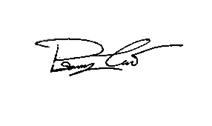 ลงชื่อ...............................................ผู้รายงาน     (นายปรัชญา  ชมสะห้าย)                                                                                                                                                        ตำแหน่ง หัวหน้างานวิจัยและนวัตกรรมลำดับที่ชื่อผู้วิจัย(เจ้าของผลงานวิจัย/นวัตกรรม)สังกัดคณะชื่อผลงาน/นวัตกรรมแหล่งงบประมาณที่ได้รับจัดสรรแหล่งงบประมาณที่ได้รับจัดสรรแหล่งงบประมาณที่ได้รับจัดสรรแหล่งงบประมาณที่ได้รับจัดสรรแหล่งงบประมาณที่ได้รับจัดสรรประเภทผลงานประเภทผลงานการนำไปใช้ประโยชน์การนำไปใช้ประโยชน์การนำไปใช้ประโยชน์การนำไปใช้ประโยชน์หมายเหตุลำดับที่ชื่อผู้วิจัย(เจ้าของผลงานวิจัย/นวัตกรรม)สังกัดคณะชื่อผลงาน/นวัตกรรมเงินงบประมาณแผ่นดิน (สกสว.)เงินรายได้เงินทุนส่วนตัวงบประมาณทุนภายนอกชื่อหน่วยงานเจ้าของแหล่งทุน(โปรดระบุชื่อแหล่งทุน)งานวิจัยนวัตกรรมด้านนโยบายและสาธารณะด้านพาณิชย์ด้านสังคมและชุมชนด้านวิชาการหมายเหตุ1ผศ.อรรณพร สุริโยศิลปศาสตร์คุณลักษณะบัณฑิตที่พึงประสงค์ของสาขาการจัดการกีฬา ตามความต้องการของผู้ใช้บัณฑิตเงินงบประมาณ มกช.2ดร.จารุวัฒน์ สัตยานุรักษ์และคณะศึกษาศาสตร์การศึกษาข้อมูลพื้นฐานลักษณะส่วนบุคคล และความต้องการด้านความช่วยเหลือของนักศึกษาสถาบันการพลศึกษา วิทยาเขตเชียงใหม่เงินงบประมาณ มกช.3ว่าที่ร้อยตรีนรินทร์ อนันตกลิ่นและคณะวิทยาศาสตร์การกีฬาและสุขภาพผลการฝึกความสัมพันธ์ระหว่างมือกับตา ด้วยเรื่อง EYE – HAND COORDINATION TRAINER กับ ลูกบอล REACTION ที่มีต่อเวลาปฏิกิริยาตอบสนองในนักกีฬาแฮนด์บอลเงินงบประมาณ มกช.4อ.ลักษณาพร วาทบัณฑิตกุลศิลปศาสตร์คุณลักษณะที่พึงประสงค์ของอาจารย์ตามทัศนะของนักศึกษา สถาบันการพลศึกษาวิทยาเขตเชียงใหม่เงินงบประมาณ มกช.ลำดับที่ชื่อผู้วิจัย(เจ้าของผลงานวิจัย/นวัตกรรม)สังกัดคณะชื่อผลงาน/นวัตกรรมแหล่งงบประมาณที่ได้รับจัดสรรแหล่งงบประมาณที่ได้รับจัดสรรแหล่งงบประมาณที่ได้รับจัดสรรแหล่งงบประมาณที่ได้รับจัดสรรแหล่งงบประมาณที่ได้รับจัดสรรประเภทผลงานประเภทผลงานการนำไปใช้ประโยชน์การนำไปใช้ประโยชน์การนำไปใช้ประโยชน์การนำไปใช้ประโยชน์หมายเหตุลำดับที่ชื่อผู้วิจัย(เจ้าของผลงานวิจัย/นวัตกรรม)สังกัดคณะชื่อผลงาน/นวัตกรรมเงินงบประมาณแผ่นดิน (สกสว.)เงินรายได้เงินทุนส่วนตัวงบประมาณทุนภายนอกชื่อหน่วยงานเจ้าของแหล่งทุน(โปรดระบุชื่อแหล่งทุน)งานวิจัยนวัตกรรมด้านนโยบายและสาธารณะด้านพาณิชย์ด้านสังคมและชุมชนด้านวิชาการหมายเหตุ5ดร.ละออทิพย์ อินดีและคณะศิลปศาสตร์ความพึงพอใจของสถานประกอบการต่อคุณภาพของการจัดการศึกษา และแผนการเรียนของสาขาวิชาการจัดการกีฬาเงินงบประมาณ มกช.6อ.ณัฐพล นันทภาณุวัฒน์และคณะศิลปศาสตร์ความคาดหวังและประสิทธิภาพของการบริการวิชาการของสาขาวิชาการจัดการกีฬาคณะศิลปะศาสตร์ สถาบันการพลศึกษา วิทยาเขตเชียงใหม่เงินงบประมาณ มกช.7อ.พิมภา อิ่มสำราญรัชต์และคณะศิลปศาสตร์ปัจจัยที่มีความสัมพันธ์ต่อการออกกลางคันของนักศึกษา สาขาวิชาการจัดการกีฬาคณะศิลปศาสตร์ สถาบันการพลศึกษา  วิทยาเขตเชียงใหม่เงินงบประมาณ มกช.ลำดับที่ชื่อผู้วิจัย(เจ้าของผลงานวิจัย/นวัตกรรม)สังกัดคณะชื่อผลงาน/นวัตกรรมแหล่งงบประมาณที่ได้รับจัดสรรแหล่งงบประมาณที่ได้รับจัดสรรแหล่งงบประมาณที่ได้รับจัดสรรแหล่งงบประมาณที่ได้รับจัดสรรแหล่งงบประมาณที่ได้รับจัดสรรประเภทผลงานประเภทผลงานการนำไปใช้ประโยชน์การนำไปใช้ประโยชน์การนำไปใช้ประโยชน์การนำไปใช้ประโยชน์หมายเหตุลำดับที่ชื่อผู้วิจัย(เจ้าของผลงานวิจัย/นวัตกรรม)สังกัดคณะชื่อผลงาน/นวัตกรรมเงินงบประมาณแผ่นดิน (สกสว.)เงินรายได้เงินทุนส่วนตัวงบประมาณทุนภายนอกชื่อหน่วยงานเจ้าของแหล่งทุน(โปรดระบุชื่อแหล่งทุน)งานวิจัยนวัตกรรมด้านนโยบายและสาธารณะด้านพาณิชย์ด้านสังคมและชุมชนด้านวิชาการหมายเหตุ8ดร.สุธีรา   ราษฎรินทร์ศึกษาศาสตร์การพัฒนารูปแบบการเรียนการสอนแบบใช้โครงงานเป็นฐานในยุค 4.0 รายวิชาการบริหารการศึกษาและการประกันคุณภาพการศึกษาเงินงบประมาณ มกช.9อ.จิรัชญา  มูลหงษ์และคณะศึกษาศาสตร์การนำปรัชญาของเศรษฐกิจพอเพียงสู่โปรแกรมการส่งเสริมสุขภาพของนักศึกษา สถาบันการพลศึกษา วิทยาเขตเชียงใหม่เงินงบประมาณ มกช.10อ.จิรัชญา  มูลหงษ์และคณะศึกษาศาสตร์คุณภาพการจัดการเรียนรู้วิชาทักษะและการสอนกีฬาบาสเกตบอลของนักศึกษาคณะศึกษาศาสตร์ สถาบันการพลศึกษา วิทยาเขตเชียงใหม่เงินงบประมาณ มกช.11อ.สุริยันต์ กันทิพย์วรากุลศึกษาศาสตร์คุณลักษณะที่เป็นจริงและที่พึงประสงค์ของนักศึกษาฝึกประสบการณ์วิชาชีพครูสาขาวิชาพลศึกษา สถาบันการพลศึกษาเงินงบประมาณ มกช.ลำดับที่ชื่อผู้วิจัย(เจ้าของผลงานวิจัย/นวัตกรรม)สังกัดคณะชื่อผลงาน/นวัตกรรมแหล่งงบประมาณที่ได้รับจัดสรรแหล่งงบประมาณที่ได้รับจัดสรรแหล่งงบประมาณที่ได้รับจัดสรรแหล่งงบประมาณที่ได้รับจัดสรรแหล่งงบประมาณที่ได้รับจัดสรรประเภทผลงานประเภทผลงานการนำไปใช้ประโยชน์การนำไปใช้ประโยชน์การนำไปใช้ประโยชน์การนำไปใช้ประโยชน์หมายเหตุลำดับที่ชื่อผู้วิจัย(เจ้าของผลงานวิจัย/นวัตกรรม)สังกัดคณะชื่อผลงาน/นวัตกรรมเงินงบประมาณแผ่นดิน (สกสว.)เงินรายได้เงินทุนส่วนตัวงบประมาณทุนภายนอกชื่อหน่วยงานเจ้าของแหล่งทุน(โปรดระบุชื่อแหล่งทุน)งานวิจัยนวัตกรรมด้านนโยบายและสาธารณะด้านพาณิชย์ด้านสังคมและชุมชนด้านวิชาการหมายเหตุ12อ.กฐิน พุทธพิมเสนศึกษาศาสตร์การใช้เวลาว่างและการเข้าร่วมกิจกรรมทางกายของนักศึกษาชั้นปีที่ 1 สถาบันการพลศึกษา วิทยาเขตเชียงใหม่เงินงบประมาณ มกช.13อ. วรากร คำปลิวศึกษาศาสตร์พฤติกรรมของนักท่องเที่ยวรุ่นใหม่ (GEN Y) ในจังหวัดเชียงใหม่เงินงบประมาณ มกช.14อ. โกสินท์ มณีอินทร์ศิลปศาสตร์การศึกษาและเปรียบเทียบความพึงพอใจในการใช้ชีวิตก่อนและหลังการเข้าร่วมหลักสูตรการอบรมผู้สูงอายุเงินงบประมาณ มกช.15ผศ.ดร.ศิริพร  สัตยานุรักษ์และคณะศึกษาศาสตร์ความเป็นไทยของนักศึกษากลุ่มชาติพันธุ์ ผ่านสถาบันการพลศึกษาวิทยาเขตเชียงใหม่เงินงบประมาณ มกช.16อ.ณภัค อุทัยมณีรัตน์และคณะศึกษาศาสตร์ปัจจัยสำคัญที่ทำให้บัณฑิตมีผลการสอบบรรจุเป็นข้าราชการครูผู้ช่วยในโครงการครูเพื่อพัฒนาท้องถิ่นเงินงบประมาณ มกช.17อ.ณัฐพล  นันทภาณุวัฒน์ศิลปศาสตร์ปัจจัยเชิงเทคนิคที่มีผลต่อความสำเร็จระบบเครือข่ายไร้สายใน สถาบันการพลศึกษา วิทยาเขตเชียงใหม่เงินงบประมาณ มกช.ลำดับที่ชื่อผู้วิจัย(เจ้าของผลงานวิจัย/นวัตกรรม)สังกัดคณะชื่อผลงาน/นวัตกรรมแหล่งงบประมาณที่ได้รับจัดสรรแหล่งงบประมาณที่ได้รับจัดสรรแหล่งงบประมาณที่ได้รับจัดสรรแหล่งงบประมาณที่ได้รับจัดสรรแหล่งงบประมาณที่ได้รับจัดสรรประเภทผลงานประเภทผลงานการนำไปใช้ประโยชน์การนำไปใช้ประโยชน์การนำไปใช้ประโยชน์การนำไปใช้ประโยชน์หมายเหตุลำดับที่ชื่อผู้วิจัย(เจ้าของผลงานวิจัย/นวัตกรรม)สังกัดคณะชื่อผลงาน/นวัตกรรมเงินงบประมาณแผ่นดิน (สกสว.)เงินรายได้เงินทุนส่วนตัวงบประมาณทุนภายนอกชื่อหน่วยงานเจ้าของแหล่งทุน(โปรดระบุชื่อแหล่งทุน)งานวิจัยนวัตกรรมด้านนโยบายและสาธารณะด้านพาณิชย์ด้านสังคมและชุมชนด้านวิชาการหมายเหตุ18อ.โชคชัย ปัญญาคำศึกษาศาสตร์คุณภาพของการจัดการเรียนรู้รายวิชาวิจัยทางการศึกษา หลักสูตรศึกษาศาสตร์มหาบัณฑิต (หลักสูตรปรับปรุง 2560) ของนักศึกษาคณะศึกษาศาสตร์ สถาบันการพลศึกษาเงินงบประมาณ มกช.19รศ.ดร.พีระพงษ์ บุญศิริและคณะศึกษาศาสตร์การศึกษาเรื่องปัจจัยที่จูงใจให้ผู้สมัครเรียนในระดับบัณฑิตศึกษา เลือกเรียนสาขาวิชาพลศึกษา สถาบันการพลศึกษาเงินงบประมาณ มกช.20รศ.ดร.สุดยอด ชมสะห้ายและคณะศึกษาศาสตร์ปัจจัยในการตัดสินใจเข้าร่วมการแข่งขันกีฬาเยาวชนแห่งชาติภาค 5 ครั้งที่ 34 “แม่ระมิงค์เกมส์” จังหวัดเชียงใหม่เงินงบประมาณ มกช.21ผศ.ดร.ปนัดดา จีนประชาและคณะศิลปศาสตร์คุณภาพการให้บริการต่อนักท่องเที่ยวที่เข้ามาใช้บริการของสนามมวยในจังหวัดเชียงใหม่เงินงบประมาณ มกช.ลำดับที่ชื่อผู้วิจัย(เจ้าของผลงานวิจัย/นวัตกรรม)สังกัดคณะชื่อผลงาน/นวัตกรรมแหล่งงบประมาณที่ได้รับจัดสรรแหล่งงบประมาณที่ได้รับจัดสรรแหล่งงบประมาณที่ได้รับจัดสรรแหล่งงบประมาณที่ได้รับจัดสรรแหล่งงบประมาณที่ได้รับจัดสรรประเภทผลงานประเภทผลงานการนำไปใช้ประโยชน์การนำไปใช้ประโยชน์การนำไปใช้ประโยชน์การนำไปใช้ประโยชน์หมายเหตุลำดับที่ชื่อผู้วิจัย(เจ้าของผลงานวิจัย/นวัตกรรม)สังกัดคณะชื่อผลงาน/นวัตกรรมเงินงบประมาณแผ่นดิน (สกสว.)เงินรายได้เงินทุนส่วนตัวงบประมาณทุนภายนอกชื่อหน่วยงานเจ้าของแหล่งทุน(โปรดระบุชื่อแหล่งทุน)งานวิจัยนวัตกรรมด้านนโยบายและสาธารณะด้านพาณิชย์ด้านสังคมและชุมชนด้านวิชาการหมายเหตุ22อ.สุรพงษ์ หรรษาศิลปศาสตร์ปัจจัยการตัดสินใจต่อการเลือกใช้สินค้าทางการท่องเที่ยวและบริการในจังหวัดเชียงใหม่ ของผู้เข้าร่วมการแข่งขันกีฬาเยาวชนแห่งชาติ ภาค 5 ครั้งที่ 34 “แม่ระมิงค์เกมส์”เงินงบประมาณ มกช.23ผศ.ทิวานันท์ ไชยประสิทธิ์วิทยาศาสตร์การกีฬาและสุขภาพผลของการใช้รูปแบบโปรแกรมสร้างสุขผู้สูงวัยที่ส่งผลต่อสุขภาพกายและสุขภาพจิตของ ชุมชนเทศบาลตำบลช้างเผือก อ.เมือง จ.เชียงใหม่24ผศ.ดร.สุธีรา  ราษฎรินทร์ศึกษาศาสตร์การพัฒนารูปแบบการเรียนการสอนผ่านชุมชนการเรียนรู้ทางวิชาชีพเพื่อส่งเสริมทักษะการใช้เทคโนโลยีสารสนเทศสำหรับนักศึกษาระดับ ปริญญาตรี สถาบันการพลศึกษา25รศ.ดร.พีรพงศ์ บุญศิริศึกษาศาสตร์การบริหารจัดการกีฬามวยไทยในการเข้าร่วมแข่งขันกีฬามวยไทยชิงชนะเลิศมหาวิทยาลัยโลก ครั้งที่ 1 จังหวัดชลบุรีลำดับที่ชื่อผู้วิจัย(เจ้าของผลงานวิจัย/นวัตกรรม)สังกัดคณะชื่อผลงาน/นวัตกรรมแหล่งงบประมาณที่ได้รับจัดสรรแหล่งงบประมาณที่ได้รับจัดสรรแหล่งงบประมาณที่ได้รับจัดสรรแหล่งงบประมาณที่ได้รับจัดสรรแหล่งงบประมาณที่ได้รับจัดสรรประเภทผลงานประเภทผลงานการนำไปใช้ประโยชน์การนำไปใช้ประโยชน์การนำไปใช้ประโยชน์การนำไปใช้ประโยชน์หมายเหตุลำดับที่ชื่อผู้วิจัย(เจ้าของผลงานวิจัย/นวัตกรรม)สังกัดคณะชื่อผลงาน/นวัตกรรมเงินงบประมาณแผ่นดิน (สกสว.)เงินรายได้เงินทุนส่วนตัวงบประมาณทุนภายนอกชื่อหน่วยงานเจ้าของแหล่งทุน(โปรดระบุชื่อแหล่งทุน)งานวิจัยนวัตกรรมด้านนโยบายและสาธารณะด้านพาณิชย์ด้านสังคมและชุมชนด้านวิชาการหมายเหตุ26อ. ทิพปภา พิริยหะพันธุ์วิทยาศาสตร์การกีฬาและสุขภาพปัจจัยที่มีผลต่อการตัดสินใจในการเข้าร่วมการแข่งขันกีฬามวยไทยชิงชนะเลิศมหาวิทยาลัยโลก ครั้งที่ 127อ.กุสุมา  บัวใหญ่วิทยาศาสตร์การกีฬาและสุขภาพกิจกรรมพัฒนาทักษะการเคลื่อนไหวที่มีผลต่อความสามารถการใช้กล้ามเนื้อมัดใหญ่ใน เด็กที่มีความบกพร่องทางการเห็น  โรงเรียนศรีสังวาลย์ จังหวัดเชียงใหม่